T.C.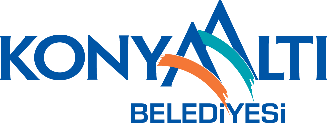 KONYAALTI BELEDİYE BAŞKANLIĞITEMSİL, TÖREN, AĞIRLAMA, TANITIM GİDERLERİ YÖNETMELİĞİAmaç MADDE 1- (1) Bu yönetmeliğin amacı, belediye bütçesinde yer alan temsil, tören, ağırlama ve tanıtım giderlerinin sarf esas ve usullerini düzenlemektir.KapsamMADDE 2- (1) Bu yönetmelik, belediye idaresinin başı ve temsilcisi olan belediye başkanının bu sıfatının gereği olarak belediye sınırları içinde yapacağı temsil, tören, ağırlama ve tanıtım giderleri konusunda uyacağı kuralları kapsar.DayanakMADDE 3 – (1) Bu Yönetmelik; 3/7/2005 tarihli ve 5393 sayılı Belediye Kanununun 15 (b), 18 (m), 38 (o) ve 60 (k) madde ve bentlerine dayanılarak hazırlanmıştır.Genel KuralMADDE 4– (1) Temsil, tören, ağırlama ve tanıtım giderlerinin konu, kapsam ve miktarının tayini Belediye Başkanının yetki ve takdirine tabidir.(2) Bu giderlerin yapılmasını gerektiren temsil, tören, ağırlama ve tanıtım veya toplantıya belediye başkanının katılması şartı aranmaz.Parasal KaynakMADDE 5- (1) Temsil, tören, ağırlama ve tanıtım giderleri için yapılacak harcamalar, Belediye Gider Bütçesinin 03.6 ekonomik kodunda belirtilen temsil ve tanıtma giderleri kısmındaki ödeneklerden karşılanır. Temsil ve Tanıtma Ödeneği Kullanım YetkisiMADDE 6- (1) Temsil, tören, ağırlama ve tanıtım giderlerine dair ödemeler her yıl Belediye bütçesinin ilgili bölümüne konan ödenekten karşılanır. (2) Bu ödenekten 03.6.1 Temsil Giderleri, 03.6.1.01 Temsil, Ağırlama, Tören, Fuar, Organizasyon Giderleri kodunu kullanmaya Özel Kalem Müdürlüğü, 03.6.2 Tanıtma Giderleri, 03.6.2.01 Tanıtma, Ağırlama, Tören, Fuar, Organizasyon Giderleri kodunu kullanmaya ise Özel Kalem Müdürlüğü, Kültür ve Sosyal İşler Müdürlüğü ile Basın Yayın ve Halkla İlişkiler Müdürlüğü yetkilidir.(3) Belediye başkanı ödenek kullanımı konusunda değişiklik yapma yetkisine haizdir.Temsil GiderleriMADDE 7– (1) Temsil giderleri görevle ilgili olmak ve belediyeyi temsil etmek şartıyla:a) İlçede başarılı çalışmaları görülenler için toplantılar düzenlenmek,b) Kupa ve benzeri teşvik uygulamalarında bulunmak,c) Gerçek ve tüzel kişilere plaket, ödül ve hatıra vermek, çiçek göndermek,ç) İlçede göreve başlayan veya ayrılan protokole dahil kişiler için toplantılar düzenlenmek ve hemşehrilik beratı vermek, için yapılır.Ağırlama GiderleriMADDE 8– (1) Ağırlama, İlçenin misafiri durumunda olan:a) Cumhurbaşkanı, Türkiye Büyük Millet Meclisi Başkanı, Cumhurbaşkanlığı Kabinesi Üyeleri,b) Cumhurbaşkanlığı kabinesi veya İllerin protokole dâhil kişileri,c) Yabancı ülke temsilcileri veya konukları,ç) Sanat, bilim, kültür ve spor dallarında kariyer sahibi kişileri,d) Yazılı ve görsel basın mensuplarını,e) İlçenin kalkınmasında katkısı olanlar ile bu kişilerin eşleri ve refakatindeki görevliler için, geleneklere ve davetin kapsamına göre, ağırlama, konaklama, konutlandırma ve bu işlerle ilgili olarak hazırlıkların gerektirdiği giderler ile bu kapsamda yapılacak ziyafet, kokteyl, hemşehrilik beratı, çiçek ve taşıma giderlerini kapsar şeklinde yapılır.İlçe Protokolüne Dahil Kişiler MADDE 9– (1) 7 ve 8 inci maddelerde belirtilen toplantı ve ağırlamalara il ve ilçe protokolüne dâhil mülki ve askeri erkan ve eşleri davet edilebilir.Davetli Listesi MADDE 10– (1) Ağırlama ve toplantılara katılan davetlilere ait listenin sarf evrakına eklenmesi zorunlu değildir.Konut GiderleriMADDE 11- (1) Belediyeye ait olup münhasıran konuklara ayrılmış bir binanın bulunması halinde bu binanın kira, onarım, döşeme ve demirbaş giderleri ile diğer giderler için aynı tertipten ödeme yapılabilir.Tören GiderleriMADDE 12– (1) Aşağıda belirtilen törenlerin gerektirdiği giderlerin tümü veya bir kısmı, tören komitesinin veya töreni düzenlemekle görevlendirilen Müdürlüğün kararı doğrultusunda bu ödenekten karşılanır.a) Resmi ve dini bayramlar ile anma günleri,b) İlçenin kurtuluş günleri,c) Festival ve fuarlar,ç) İlçenin sosyal, ekonomik ve kültürel kalkınmasına katkıda bulunacak temel atma, tanıtım ve açılış günleri,d) Milli mücadeleye ait önemli günler,Diğer Tören GiderleriMADDE 13– (1) Yukarıdaki maddelerde belirtilen giderler dışında kalan ve yapılması ilçe için gerekli olan veya mahalli örf, adet ve sosyal yaşantı için de gerekli sayılan ve belde sınırları içerisinde gerçekleştirilen etkinlik ve törenler için (nişan, şölen nikah, ödül, cenaze töreni, takı takma, şilt, berat verme ve yöresel kıyafet gibi) harcama yapılabilir.Tanıtma, Fuar ve Organizasyon GiderleriMADDE 14- (1) Belediyenin sunmuş olduğu hizmet ve yüklenmiş olduğu görevlerle ilgili olmak şartıyla;a) Belediye hizmetleri ile ilgili her türlü yazılı ve görsel basında, yayın, baskı, afiş, broşür, radyo, televizyon, internet sitelerinde tanıtım amaçlı film, duyuru, fotoğraf, rozet ve sair araç ve malzeme giderlerib) Belediye hizmetleri ile ilgili kongre, konferans, seminer, benzeri kurumlarla ortak sorunlar ve çözümü ile uygulama birlikteliği sağlamak adına yapılacak çalıştaylar ile ilgili her türlü giderler ve temsil ve tanıtma amaçlı festival, fuar ve organizasyonlar için yapılacak harcamalar; tanıtma, fuar ve organizasyon giderlerini teşkil eder.Belediye Tesislerinin KullanılmasıMADDE 15- (1) Belediye, belediyeye bağlı işletmeler ve belediye şirketlerinin işlettiği tesislerinde temsil, tanıtım, ağırlama, tören, fuar ve organizasyonlar sırasında yapılan ağırlama, konaklama, ziyafet, kokteyl ve taşıma giderleri de bu tertipten ödenir.Müşterek Giderlere Katılma MADDE 16– (1) İli ve İlçeyi müştereken ilgilendiren konularda yapılacak temsil, tanıtım, ağırlama ve tören giderlerine Belediyenin hangi ölçülerde katılacakları İl Valisi tarafından tespit edilir.Kanıtlayıcı BelgelerMADDE 17- (1) Bu Yönetmelik kapsamındaki giderlerin ödenmesinde, 4734 sayılı Kamu İhale Kanun’unun 22/d maddesine ve Mahalli İdareler Harcama Belgeleri Yönetmeliği hükümlerine uyulur.Hüküm Bulunmayan HallerMADDE 18- (1) Bu yönetmelikte yer almayan hususlarda yürürlükteki ilgili mevzuat hükümleri uygulanır.Yürürlük MADDE 19– (1) Bu yönetmelik meclis kararının kesinleştiği tarihi müteakip yayımı tarihinde yürürlüğe girer.YürütmeMADDE 20 – (1) Bu Yönetmelik hükümlerini Belediye Başkanı yürütür.